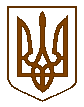 УКРАЇНАБілокриницька   сільська   радаРівненського   району    Рівненської    областіВ И К О Н А В Ч И Й       К О М І Т Е Т    РІШЕННЯ  19  вересня  2019  року                                                                              № 147                                                                   Звіт члена виконавчого комітетуБілокриницької  сільської  ради  С. Мосійчук про виконання функціональних обов’язківЗаслухавши та обговоривши інформацію члена виконавчого комітету                 С. Мосійчук про виконання функціональних обов’язків у сфері регулювання земельних відносин та навколишнього середовища, з метою виконання річного плану роботи та плану роботи виконавчого комітету на ІІІ квартал 2019 року, керуючись Законом України «Про місцеве самоврядування в Україні», виконавчий комітет Білокриницької сільської радиВ И Р І Ш И В :Звіт члена  виконкому Білокриницької сільської ради про виконання функціональних обов’язків С. Мосійчук взяти до уваги.Члену виконавчого комітету сприяти додержанню вимог чинного законодавства та продовжити роботу у сфері регулювання земельних відносин та навколишнього середовища.Контроль за виконанням даного рішення залишаю за собою.Сільський  голова  		                                                      Тетяна ГончарукЗвітчлена  виконавчого комітету Білокриницької сільської ради, С. Мосійчук,  про виконання функціональних  обов'язків Відповідно до ст. 51  Закону України «Про місцеве самоврядування в Україні», рішення сесії Білокриницької сільської ради №6 від 11.11.2016 року «Про утворення виконавчого комітету визначення його чисельності та затвердження його складу», рішенням виконавчого комітету Білокриницької сільської ради  від 26.11.2015 р. №191 «Про розприділення функціональних обов’язків між членами виконкому» мене призначено членом виконкому та покладено виконання обов’язків у сфері  регулювання земельних відносин та навколишнього середовища.Протягом звітного періоду відбулось 9 засідань виконкому, участь  прийняла у чотирьох. На засіданнях виконкому виконую коло доручених мені обов'язків, пов'язаних із здійсненням власних та делегованих повноважень у галузі регулювання земельних відносин, охорони природи і раціонального використання природних ресурсів, організацію та утриманням на відповідному рівні існуючого благоустрою сіл сільської ради, питання з утилізації побутових відходів. Всі рішення приймаються за принципом дотримання законності та гласності. Станом на сьогодні з РФ УДНДІПМ «Діпромісто» заключений договір на розроблення схем санітарної очистки населених пунктів. Вартість робіт становить згідно договору 68 262,00грн.ТОВ Землевпорядною компанією «Юрземпроект» розроблені  технічні документації з нормативної грошової оцінки земельної ділянки комерційного призначення, що дасть площу для збільшення надходження до бюджету.Враховуючи те, що дані роботи  потребують значних капіталовкладень, в планах лишається розроблення проектів землеустрою щодо відведення земельних ділянок під дитячі майданчики та дошкільних навчальних закладів в комунальну власність територіальній громаді Білокриницької сільської ради.Член виконавчого комітету                                         Світлана МОСІЙЧУК